Załącznik Nr 5 do SWZ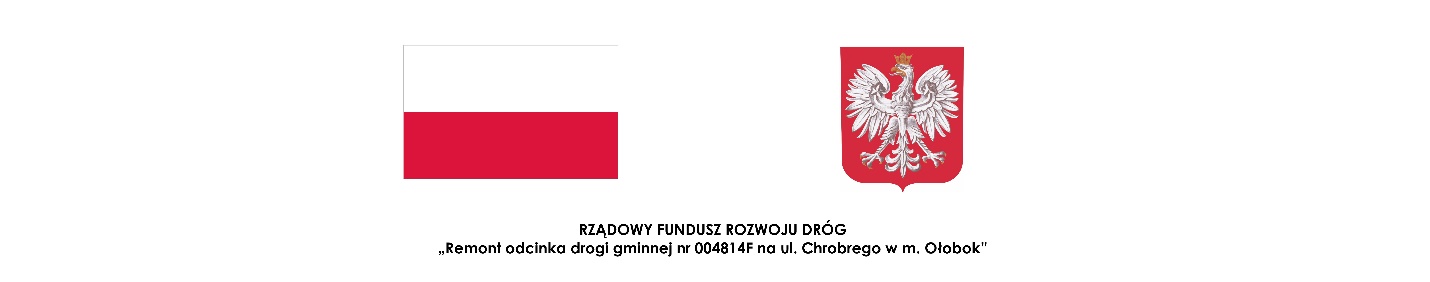 Zamawiający:
Gmina Skąpe 
Skąpe 65
66-213 SkąpeZOBOWIĄZANIEDO ODDANIA DO DYSPOZYCJI NIEZBĘDNYCH ZASOBÓW NA OKRES KORZYSTANIA Z NICHPRZY WYKONYWANIU ZAMÓWIENIA POD NAZWĄ"Remont odcinka drogi gminnej nr 004814F na ul. Chrobrego w m. Ołobok" Działając na podstawie art. 118 ustawy z dnia 11 września 2019 r. Prawo zamówień publicznych oświadczam, 
iż zobowiązuję się do oddania swoich zasobów w zakresie:………………………………………………………………………………………………………………………………………(określenie zasobu* – zdolności techniczne lub zawodowe, sytuacja ekonomicznej lub finansowej)do dyspozycji Wykonawcy:………………………………………………………………………………………………………………………………………..(nazwa Wykonawcy)na potrzeby realizacji zamówienia jw.Oświadczam, iż:udostępniam Wykonawcy ww. zasoby, w następującym zakresie:………………………………………………………………………………………………………………………………………sposób wykorzystania przez Wykonawcę zasobów mojego podmiotu, przy wykonywaniu zamówienia publicznego będzie następujący:………………………………………………………………………………………………………………………………………zakres i okres mojego udziału przy wykonywaniu zamówienia publicznego będzie następujący:………………………………………………………………………………………………………………………………………zrealizuję / nie zrealizuję* roboty budowlane lub usługi, których wskazane zdolności dotyczą:………………………………………………………………………………………………………………………………………*podać właściweUWAGA: Zamiast niniejszego Formularza można przedstawić inne dokumenty, które określają w szczególności:a) zakres  dostępnych Wykonawcy zasobów innego podmiotu,b) sposób wykorzystania zasobów innego podmiotu, przez Wykonawcę, przy wykonywaniu zamówienia publicznego, c) zakres i okres udziału innego podmiotu przy wykonywaniu zamówienia publicznego,d) czy podmiot, na zdolnościach którego wykonawca polega w odniesieniu do warunków udziału w postępowaniu dotyczących wykształceń i kwalifikacji zawodowych lub  doświadczenia, zrealizuje roboty budowlane lub usługi, których wykazane zdolności dotyczą.UWAGA!  Powyższe zobowiązanie musi zostać podpisane przez podmiot udostępniający zasób i złożone w oryginale.